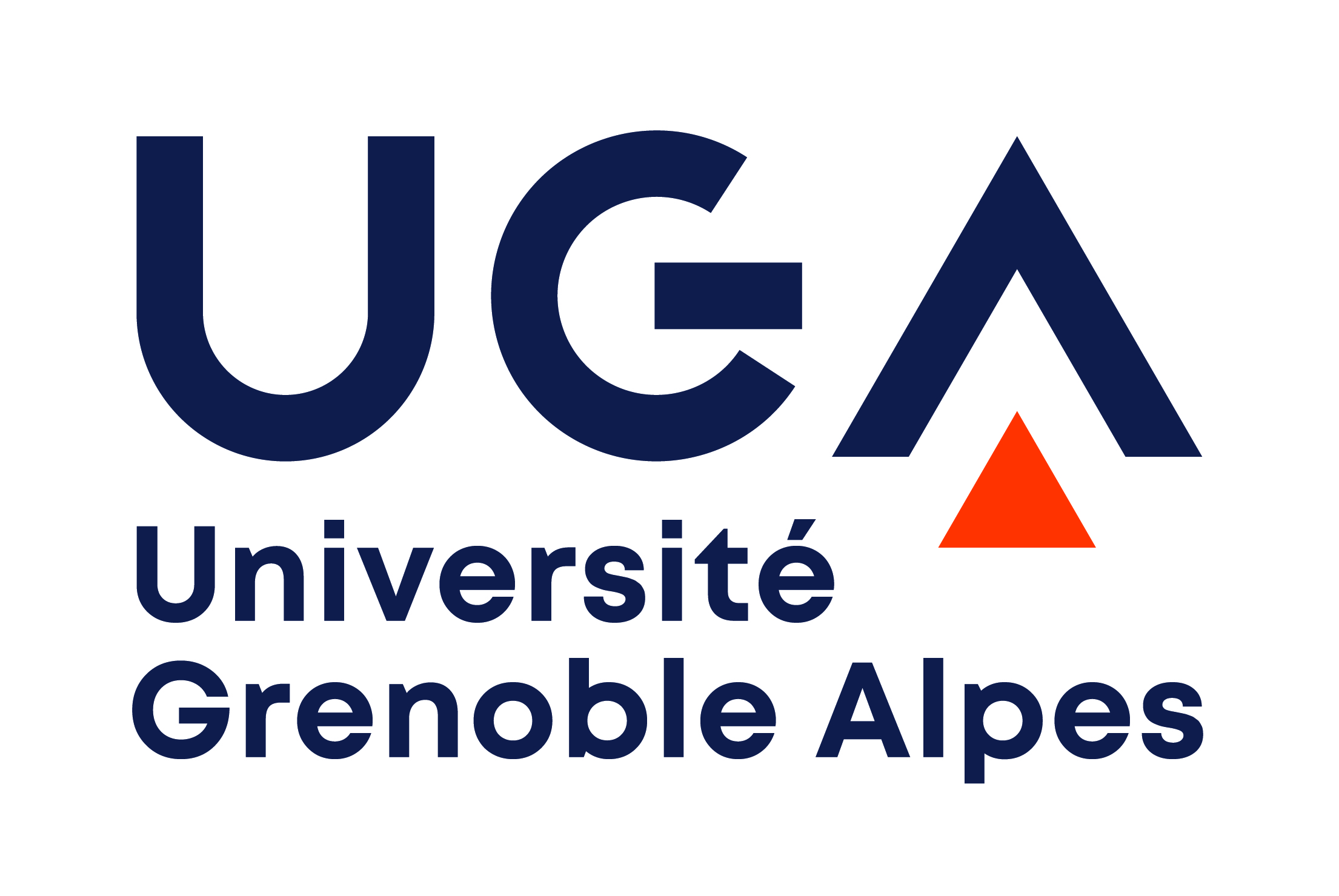 Calendrier de l’appel à projets« Ambition Internationale » édition 2024DateAction18 décembre 2023Lancement de l’appel à projets9 janvier 2024Ouverture de l’extranet de saisie des demandesDiffusion de l'annonce aux composantes et aux laboratoires16 février 2024Date limite de remontée de la fiche d’intention de dépôt de projet par le porteur de projet à la cellule AI de la DGD DIT :La cellule PAI communique les informations nécessaires pour la connexion à la plate-forme de la Région pour la saisie des projets suite à la validation de la fiche d’intention. Du 08 janvier 2024 au 29 février 2024Accompagnement des porteurs de projets pour le montage du dossier par la Cellule PAI de la DGD DIT 29 février 2024Date limite fixée par l’UGA pour saisie des projets sur la plateforme de la Région :Les projets doivent être finalisés avant la commission de classement de l’UGA pour permettre au Jury de prendre connaissance de ceux-ci. Début mars 2024Commission de classement des projets par l’UGA15 mars 2024Date limite de transmission à la Région des projets par la Cellule PAI de la DGD DIT Été-automne 2024Mise au vote des projets par la RégionAutomne 2024Envoi des conventions attributives de subvention